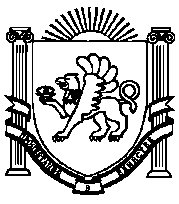 ПОСТАНОВЛЕНИЕ № 1от 11 января 2018 года                                                                        с. ТамбовкаОб утверждении плана закупок товаров, работ, услуг для обеспечения нужд Администрации Ивановского сельского поселения на 2018 финансовый год и на плановый период 2019 и 2020 годов, и обоснования закупок товаров,работ и услуг для обеспечения нужд Администрации Ивановского сельского поселения при формировании и утверждении плана закупок     В соответствии со статьей 17 Федерального закона № 44-ФЗ от 05.04.2013 «О контрактной системе закупок товаров, работ, услуг для обеспечения государственных и муниципальных нужд», постановлением Правительства РФ от 21 ноября 2013 г. № 1043 «О требованиях к формированию, утверждению и ведению планов закупок товаров, работ, услуг для обеспечения нужд субъекта Российской Федерации и муниципальных нужд, а также требованиях к форме планов закупок товаров, работ, услуг» (с изменениями и дополнениями), постановлением Правительства РФ от 5 июня 2015 г. № 555 «Об установлении порядка обоснования закупок товаров, работ и услуг для обеспечения государственных и муниципальных нужд и форм такого обоснования», руководствуясь Уставом муниципального образования Ивановское сельское поселение Нижнегорского района Республики Крым, администрация Ивановского сельского поселенияПОСТАНОВЛЯЕТ:1. Утвердить план закупок товаров, работ, услуг для обеспечения нужд Администрации Ивановского сельского поселения на 2018 финансовый год и на плановый период 2019 и 2020 годов согласно приложению 1. 2. Утвердить обоснование закупок товаров, работ и услуг для обеспечения нужд Администрации Ивановского сельского поселения при формировании и утверждении плана закупок согласно приложению 2. 3. Контрактному управляющему Администрации Ивановского сельского поселения Нижнегорского района Республики Крым Волощуку Л.Л. разместить утвержденный план закупок и обоснование к нему в единой информационной системе в течение трех рабочих дней со дня его утверждения.4. Обнародовать настоящее постановление на Информационном стенде в административном здании Ивановского сельского совета по адресу: с.Тамбовка, ул. Школьная, 3 «а», а также разместить на официальном сайте Ивановского сельского поселения – «ивановское-сп.рф».5. Настоящее постановление вступает в силу с момента его подписания и обнародования.Председатель Ивановского сельского совета – Глава администрацииИвановского сельского поселения                                                    М.КАЛИЧИНАСогласовано:Заведующий сектором по вопросам финансов,бухгалтерского учета и муниципальногоимущества – главный бухгалтер администрацииИвановского сельского поселения Нижнегорскогорайона Республики Крым                                                                   Н.И.МарченкоЗаведующий сектором по вопросам предоставления муниципальных услуг,землеустройства, территориального планирования и кадрово-правовой работыадминистрации Ивановского сельского поселения Нижнегорского района Республики Крым                                      Л.Л.ВолощукАдміністраціяІванівськогосільського поселення  Нижньогірського районуРеспублікиКримАдминистрацияИвановского сельского поселения Нижнегорского районаРеспубликиКрымКъырымДжумхуриетиНижнегорск болюгининъИвановскоекой къасабасынынъидаресиПриложение 1УТВЕРЖДЕНО постановлениемАдминистрации Ивановского сельскогопоселения Нижнегорского района Республики Крым от 11.01.2018 № 1Председатель Ивановского сельского совета – Глава администрации Ивановского сельскогопоселения__________________М.В.КаличинаПлан закупок товаров, работ, услуг 
для обеспечения нужд субъекта Российской Федерации
и муниципальных нужд на 2018 финансовый год и на плановый период 2019 и 2020 годов№ п/пИдентификационный код закупкиЦель осуществления закупкиЦель осуществления закупкиНаименование объекта закупкиПланируемый год размещения извещения, направления приглашения, заключения контракта с единственным поставщиком (подрядчиком, исполнителем)Объем финансового обеспечения (тыс.рублей), всегоОбъем финансового обеспечения (тыс.рублей), всегоОбъем финансового обеспечения (тыс.рублей), всегоОбъем финансового обеспечения (тыс.рублей), всегоОбъем финансового обеспечения (тыс.рублей), всегоСроки (периодичность) осуществления планируемых закупокДополнительная информация в соответствии с пунктом 7 части 2 статьи 17 Федерального закона "О контрактной системе в сфере закупок товаров, работ услуг для обеспечения государственных и муниципальных нужд"Информация о проведении общественного обсуждения закупки (да или нет)Обоснование внесения изменений№ п/пИдентификационный код закупкиНаименование мероприятия государственной программы субъекта РФ (в том числе региональной целевой программы, иного документа стратегического и программно-целевого планирования субъекта Российской Федерации), муниципальной программы либо наименование функции (полномочия) государственного органа субъекта Российской Федерации, органа управления территориальным государственным внебюджетным фондом, муниципального органа, либо наименование международного договора Российской Федерации Ожидаемый результат реализации мероприятия государственной программы Российской Федерации Наименование объекта закупкиПланируемый год размещения извещения, направления приглашения, заключения контракта с единственным поставщиком (подрядчиком, исполнителем)всего в том числе планируемые платежив том числе планируемые платежив том числе планируемые платежив том числе планируемые платежиСроки (периодичность) осуществления планируемых закупокДополнительная информация в соответствии с пунктом 7 части 2 статьи 17 Федерального закона "О контрактной системе в сфере закупок товаров, работ услуг для обеспечения государственных и муниципальных нужд"Информация о проведении общественного обсуждения закупки (да или нет)Обоснование внесения изменений№ п/пИдентификационный код закупкиНаименование мероприятия государственной программы субъекта РФ (в том числе региональной целевой программы, иного документа стратегического и программно-целевого планирования субъекта Российской Федерации), муниципальной программы либо наименование функции (полномочия) государственного органа субъекта Российской Федерации, органа управления территориальным государственным внебюджетным фондом, муниципального органа, либо наименование международного договора Российской Федерации Ожидаемый результат реализации мероприятия государственной программы Российской Федерации Наименование объекта закупкиПланируемый год размещения извещения, направления приглашения, заключения контракта с единственным поставщиком (подрядчиком, исполнителем)всего на текущий финансовый годна плановый периодна плановый периодпоследующие годыСроки (периодичность) осуществления планируемых закупокДополнительная информация в соответствии с пунктом 7 части 2 статьи 17 Федерального закона "О контрактной системе в сфере закупок товаров, работ услуг для обеспечения государственных и муниципальных нужд"Информация о проведении общественного обсуждения закупки (да или нет)Обоснование внесения изменений№ п/пИдентификационный код закупкиНаименование мероприятия государственной программы субъекта РФ (в том числе региональной целевой программы, иного документа стратегического и программно-целевого планирования субъекта Российской Федерации), муниципальной программы либо наименование функции (полномочия) государственного органа субъекта Российской Федерации, органа управления территориальным государственным внебюджетным фондом, муниципального органа, либо наименование международного договора Российской Федерации Ожидаемый результат реализации мероприятия государственной программы Российской Федерации Наименование объекта закупкиПланируемый год размещения извещения, направления приглашения, заключения контракта с единственным поставщиком (подрядчиком, исполнителем)всего на текущий финансовый годна первый годна второй годпоследующие годыСроки (периодичность) осуществления планируемых закупокДополнительная информация в соответствии с пунктом 7 части 2 статьи 17 Федерального закона "О контрактной системе в сфере закупок товаров, работ услуг для обеспечения государственных и муниципальных нужд"Информация о проведении общественного обсуждения закупки (да или нет)Обоснование внесения изменений1234567891011121314151183910500548291050100100010000000244193910500548291050100100020000000244203910500548291050100100030000000244Товары, работы или услуги на сумму, не превышающие 100 тыс. руб. (п.4 ч.1 ст.93 44-ФЗ)2018402295.00402295.000.000.000.00 Срок осуществления закупки с 01.01.2018 по 31.12.2020 1183910500548291050100100010000000244193910500548291050100100020000000244203910500548291050100100030000000244Товары, работы или услуги на сумму, не превышающие 100 тыс. руб. (п.4 ч.1 ст.93 44-ФЗ)2019140782.000.00140782.000.000.00 Срок осуществления закупки с 01.01.2018 по 31.12.2020 1183910500548291050100100010000000244193910500548291050100100020000000244203910500548291050100100030000000244Товары, работы или услуги на сумму, не превышающие 100 тыс. руб. (п.4 ч.1 ст.93 44-ФЗ)2020215142.000.000.00215142.000.00 Срок осуществления закупки с 01.01.2018 по 31.12.2020 В том числе по коду бюджетной классификации 90302037510051180244В том числе по коду бюджетной классификации 90302037510051180244В том числе по коду бюджетной классификации 90302037510051180244В том числе по коду бюджетной классификации 90302037510051180244В том числе по коду бюджетной классификации 90302037510051180244В том числе по коду бюджетной классификации 9030203751005118024418724.004723.005563.008438.000.00В том числе по коду бюджетной классификации 90301040100000190244В том числе по коду бюджетной классификации 90301040100000190244В том числе по коду бюджетной классификации 90301040100000190244В том числе по коду бюджетной классификации 90301040100000190244В том числе по коду бюджетной классификации 90301040100000190244В том числе по коду бюджетной классификации 90301040100000190244726504.00386575.00134222.00205707.000.00В том числе по коду бюджетной классификации 90301049110071400244В том числе по коду бюджетной классификации 90301049110071400244В том числе по коду бюджетной классификации 90301049110071400244В том числе по коду бюджетной классификации 90301049110071400244В том числе по коду бюджетной классификации 90301049110071400244В том числе по коду бюджетной классификации 903010491100714002442991.00997.00997.00997.000.00В том числе по коду бюджетной классификации 90305039140000590244В том числе по коду бюджетной классификации 90305039140000590244В том числе по коду бюджетной классификации 90305039140000590244В том числе по коду бюджетной классификации 90305039140000590244В том числе по коду бюджетной классификации 90305039140000590244В том числе по коду бюджетной классификации 9030503914000059024410000.0010000.000.000.000.00Итого  для осуществления закупокИтого  для осуществления закупокИтого  для осуществления закупокИтого  для осуществления закупокИтого  для осуществления закупокИтого  для осуществления закупок758219.00402295.00140782.00215142.000.00Ответственный исполнитель: заведующий сектором по вопросам предоставления муниципальных услуг, землеустройства, территориального планирования и кадрово-правовой работы                                                                                                                                                Л.Л.Волощук 11 января 2018 года                                                                                                 Форма обоснования закупок товаров, работ и услуг для обеспечения государственных 
и муниципальных нужд при формировании и утверждении плана закупокВид документа (базовый (0), измененный (порядковый код изменения)) 
измененный (0) изменения0№ п/пИдентификационный код закупкиНаименование объекта и (или) объектов закупкиНаименование государственной программы или программы субъекта Российской Федерации, муниципальной программы (в том числе целевой программы, ведомственной целевой программы, иного документа стратегического и программно-целевого планирования) в случае, если закупка планируется в рамках указанной программы Наименование мероприятия государственной программы или программы субъекта Российской Федерации, муниципальной программы (в том числе целевой программы, ведомственной целевой программы, иного документа стратегического и программно-целевого планирования), наименование функции, полномочия государственного органа, органа управления государственным внебюджетным фондом, муниципального органа и (или) наименование международного договора Российской ФедерацииОбоснование соответствия объекта и (или) объектов закупки мероприятию государственной (муниципальной) программы, функциям, полномочиям и (или) международному договору Российской ФедерацииПолное наименование, дата принятия и номер утвержденных в соответствии со статьей 19 Федерального закона "О контрактной системе в сфере закупок товаров, работ, услуг для обеспечения государственных и муниципальных нужд" нормативных правовых (правовых) актов, устанавливающих требования к отдельным видам товаров, работ и услуг (в том числе предельные цены товаров, работ и услуг) и (или) к определению нормативных затрат на обеспечение функций, полномочий государственных органов, органов управления государственными внебюджетными фондами, муниципальных органов, в том числе подведомственных указанным органам казенных учреждений, или указание на отсутствие такого акта для соответствующего объекта и (или) соответствующих объектов закупки 12345671183910500548291050100100010000000244193910500548291050100100020000000244203910500548291050100100030000000244Товары, работы или услуги на сумму, не превышающие 100 тыс. руб. (п.4 ч.1 ст.93 44-ФЗ) Муниципальная программа "Обеспечение деятельности органов местного самоуправления Ивановского сельского поселения на 2018 год и плановый период 2019 и 2020 годов" Муниципальная программа "Обеспечение деятельности органов местного самоуправления Ивановского сельского поселения на 2018 год и плановый период 2019 и 2020 годов"В соответствии со статьей 14 Федерального закона от 6 октября 2003 г. № 131 «Об общих принципах организации местного самоуправления в Российской Федерации», Законом Республики Крым от 19 января 2015 г. № 71-ЗРК/2015 «О закреплении за сельскими поселениями республики Крым вопросов местного значения» Об утверждении Требований к определению нормативных затрат на обеспечение функций Администрации Ивановского сельского поселения Нижнегорского района Республики Крым, в том числе Правил определения нормативных затрат № 141 от 2017-10-03;Об утверждении нормативных затрат на обеспечение функций Администрации Ивановского сельского поселения Нижнегорского района Республики Крым № 142 от 2017-10-03